GUÍA DE APRENDIZAJE N° 12Estimad@ estudiante, deseo saludarte afectuosamente, esperando que te encuentres bien junto a tu familia. En estos tiempos tan complicados debido a la pandemia, se han implementado algunas alternativas para trabajar juntos a la distancia. Deseo que aproveches el material enviado y que te CUIDES permaneciendo en casa.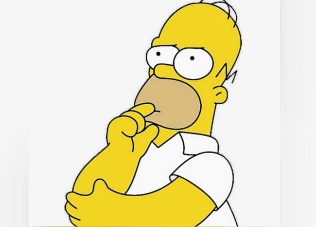 Para consultas y envío de material, escribir al mail de tu profesor (a):1° A - 1°B	Viviana Quiero:		vivianaquieroi@maxsalas.cl1° C		Leonardo Allendes:	leonardoallendes@maxsalas.cl 1° D		Fernando Herrera: 	fernandoherrera@maxsalas.cl1° E		Rebeca Bustos: 		rebeca.bustos@maxsalas.clATENCIÓN: Estados nacionales, nación, territorio nacional, organización política, burguesía, ideas liberales, elites políticas, oligarquía.Ilustración; independencia de Estados Unidos; Revolución francesa; organización política de la sociedad chilena y americana en el contexto colonial; principales motivaciones de los procesos de independencia de Chile y América; mecanismos de administración colonial de las metrópolis durante los siglos XVII y XVIII; sistemas políticos; absolutismo, monarquía y despotismo ilustrado como antecedentes para la formación de un nuevo orden político europeo; constitución y caracterización de la burguesía europea y su rol político en los procesos liberales.EL PENSAMIENTO LIBERAL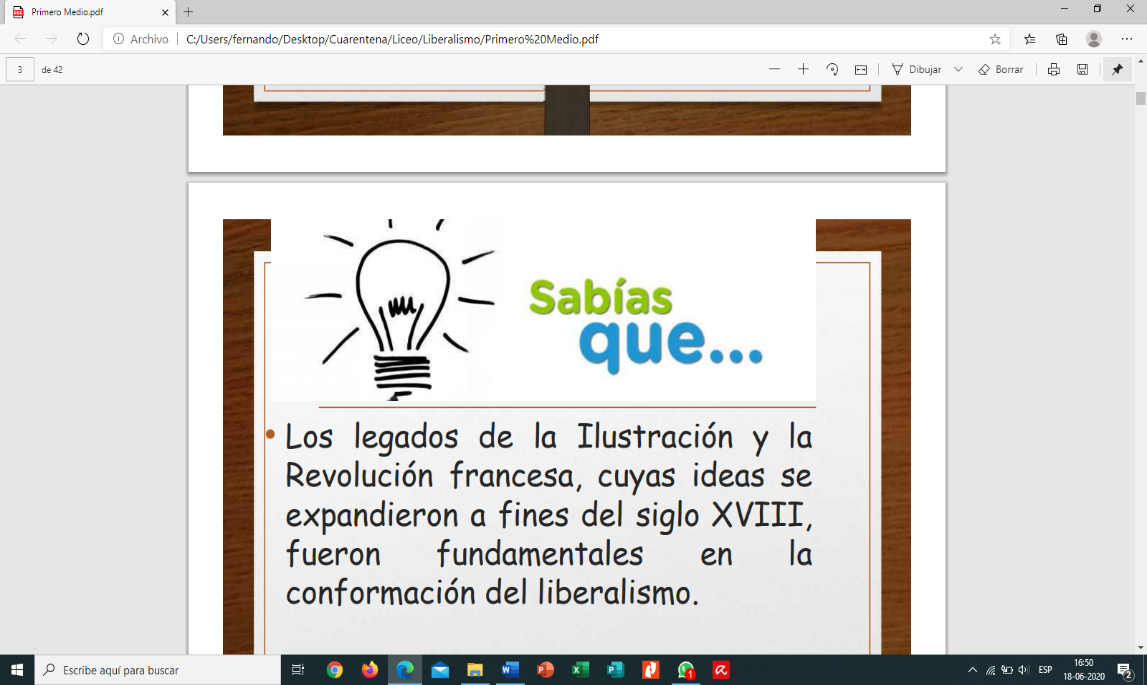 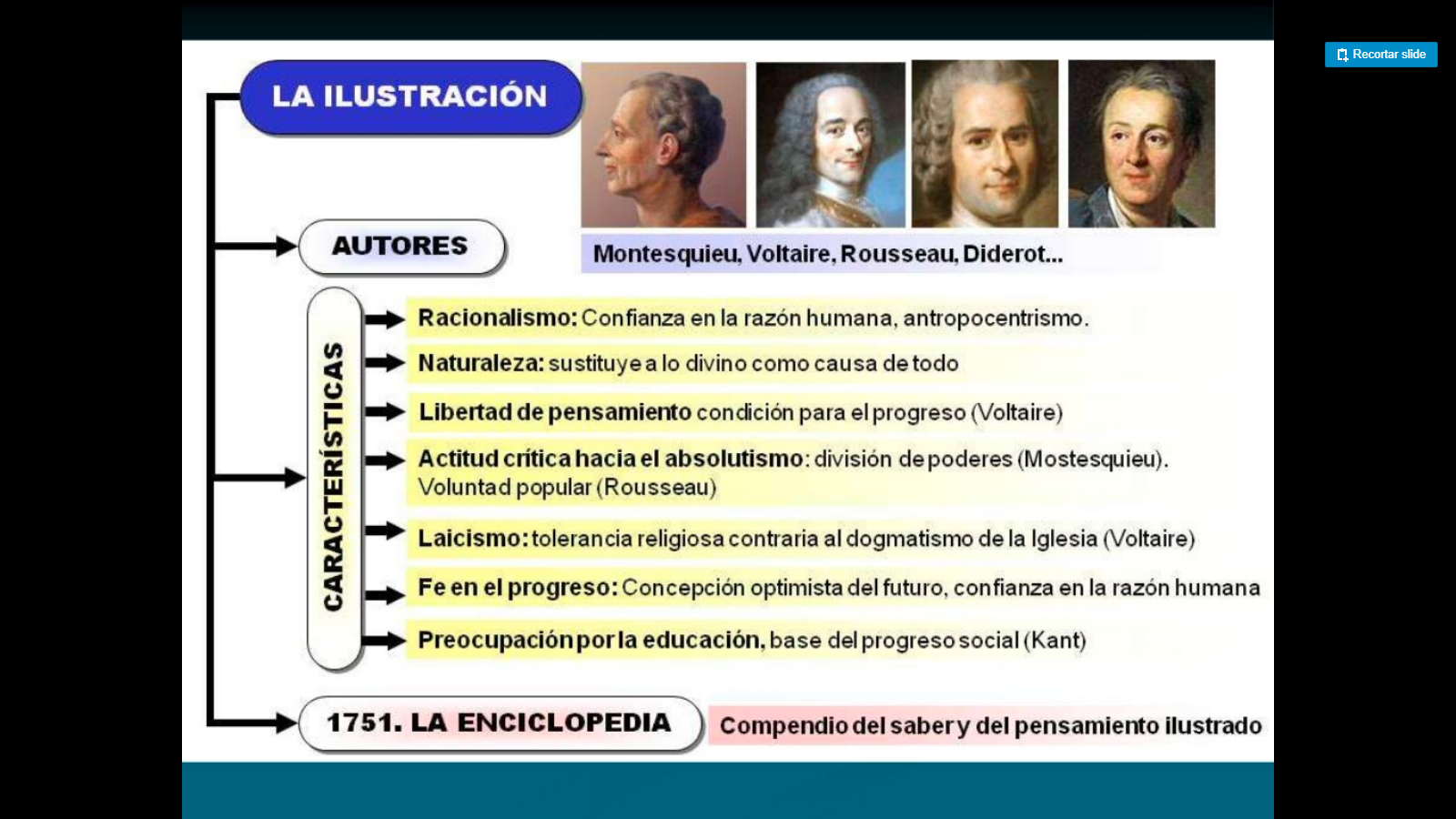 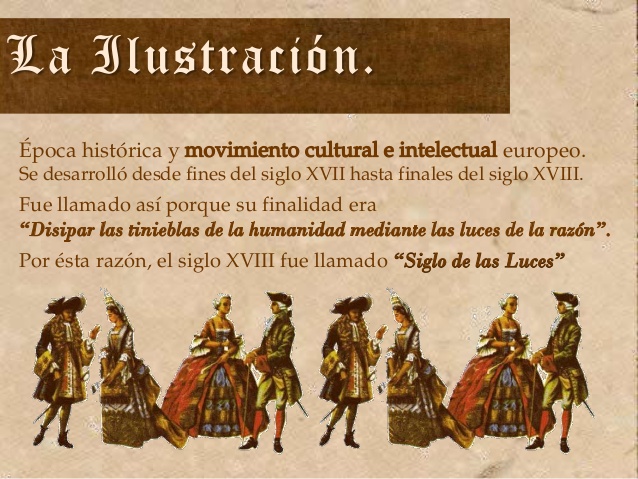 LA ILUSTRACIÓNMONTESQUIEU                               Que exista división de poderes en el gobierno.VOLTAIRE                                          Libertad de pensamiento para que exista progreso, eliminación de dogmas. ROUSSEAU                                         Abogada por la democracia y la voluntad directa del pueblo.SMITH                                                 La riqueza proviene del trabajo.FISIÓCRATAS                                     La riqueza provenía de los recursos naturales, como la agricultura, lo demás                                                                     .                                                             era improductivo. HOBBES                                               Alegaba la creación de un contrato social, y la monarquía absoluta.LOCKES                                                Abogada por una monarquía limitada.KANT                                                    Educación base del progreso social.REVOLUCIÓN FRANCESA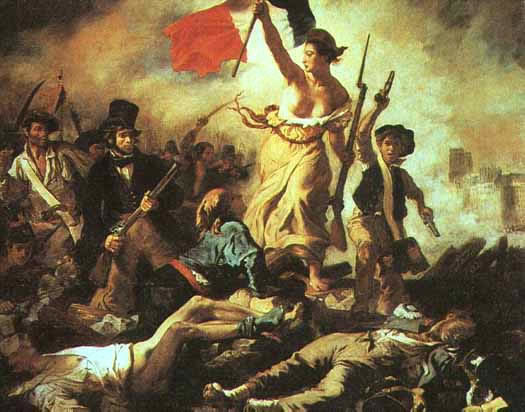 El 14 de julio de 1789 la historia de la sociedad cambia con la llegada de la Revolución Francesa, que surgió contra las injusticias y desigualdades sociales. Tuvo repercusión mundial pues difundió los ideales de libertad, igualdad, soberanía popular y fraternidad.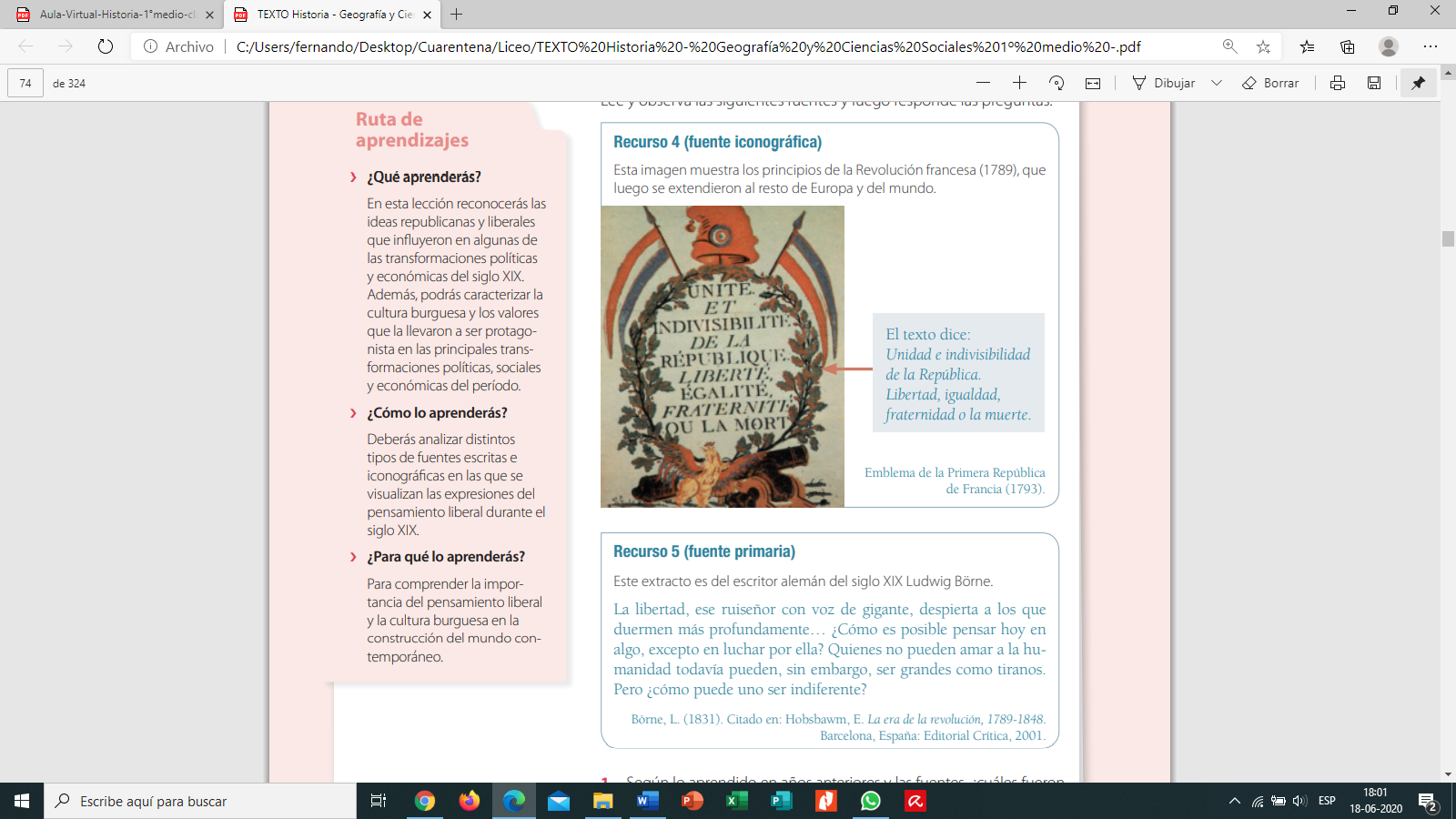 OJOImagen página 72 del texto escolar1. Según lo aprendido en años anteriores y la información de la guía ¿cuáles fueron los principales legados de la Ilustración y de la Revolución francesa?, ¿por qué? 2. ¿Qué crees que significan los conceptos de libertad e igualdad en la política?, ¿y en la economía?PAUTA DE AUTOEVALUACIÓNEstimado (a) Estudiante:Te pedimos contestes con responsabilidad, marcando con una X la opción que mejor te represente, la siguiente pauta de autoevaluación con relación al trabajo realizado:Preguntas metacognitivas para reflexionar sobre lo aprendido:Para ayudarte a tomar conciencia de tus propios aprendizajes, te propongo las siguientes preguntas que te ayudarán a reflexionar sobre lo aprendido durante el desarrollo de la guía:¿Qué se hoy del tema estudiado?¿Qué conceptos nuevos aprendí hoy?¿Cómo puedo relacionar esta información con mi vida ciudadana?¿Qué puedo aplicar de lo aprendido hoy?ASIGNATURAHistoria, Geografía y Ciencias SocialesNIVELPrimer Año MedioUNIDADUnidad 1 La construcción de estados nación en Europa, América y Chile y los desafíos de su consolidación en el territorio nacional.OBJETIVO APRENDIZAJEOA 1 Explicar las ideas republicanas y liberales y su relación con las transformaciones políticas y económicas de América y de Europa durante el siglo XIX, considerando, por ejemplo, el parlamentarismo como modelo de representatividad, el constitucionalismo, el movimiento abolicionista, la libre asociación, el libre mercado, la ampliación de la ciudadanía, entre otros.TEMAPrincipios del ideario liberalIndicadorSiempreCasi SiempreAlgunas vecesEsta vez noHe dedicado el tiempo suficiente a resolver esta guíaMe preocupé de leer y clarificar el objetivo de esta actividad propuesta por mi profesor (a)He tomado nota de lo más relevante He pensado en lo que ya sé de este tema para relacionarlo con lo que aprenderéAtendí a las recomendaciones de mi profesor (a) Realicé conexiones entre la información nueva con los que ya sabíaIdentifiqué las dificultades que enfrenté al hacer las actividades Identifiqué e integré nuevo vocabulario especializado propio de las Ciencias SocialesUsé recursos diversos (fuentes digitales, libro de texto, consulta a mis padres) para aprender más de la temática propuestaMe planteo preguntas o desarrollo imágenes mentales para comprender el contenido estudiadoValoré mi responsabilidad como estudiante en mi contexto local y nacionalUtilicé los canales propuestos por el profesor para hacer consultas sobre las actividades sugeridasCreo que puedo aplicar los conceptos y aprendizajes adquiridas, las habilidades desarrolladas a situaciones nuevas